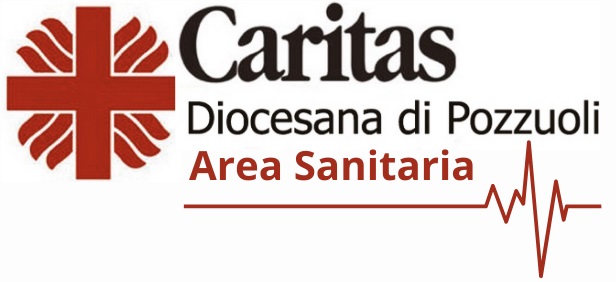 Rev. di Parroci e SacerdotiRev. di DiaconiResponsabili foraniali CaritasResponsabili dei movimenti e associazioniPozzuoli 16 febbraio 2021Carissimi,facendo nostre le parole di Gesù: «ogni volta che avete fatto queste cose a uno solo di questi miei fratelli più piccoli, l'avete fatto a me» (Mt. 25,40) vi presentiamo il materiale informativo relativo ai servizi dell’Area sanitaria della Caritas diocesana di Pozzuoli,Siamo certi che la conoscenza delle possibilità offerte e la collaborazione tra noi porteranno frutti di bene per tutti quei fratelli presenti sul nostro territorio che fanno fatica ad accedere a percorsi diagnostici e terapeutici adeguati.I servizi del poliambulatorio “diacono Pasquale Grottola” si sono arricchiti di nuove specialistiche e maggiori prestazioni odontoiatriche (vedi materiale allegato) grazie al maggior numero di professionisti volontari che si sono posti a servizio di questa missione. Dopo una breve pausa dovuta alla necessità di adattare spazi e tempi alle nuove regole imposte dalla pandemia, si è ripreso a pieno ritmo il servizio sanitario offerto agli ultimi, sempre nel rispetto delle modalità di accesso previste per il poliambulatorio.Con gioia vi comunichiamo che entra in piena attività anche il servizio del dispensario “Farmaco Solidale”.  Il Dispensario farmaceutico “Farmaco Solidale”, nato per esplicita volontà del nostro vescovo mons. Gennaro Pascarella, arricchisce i servizi erogati dall’Area sanitaria della Caritas diocesana di Pozzuoli e desidera essere una concreta risposta alla sempre maggiore difficoltà per tanti di procurarsi medicinali e presidi sanitari indispensabili al fine di adeguate terapie. Il Dispensario è allocato all’interno del Centro San Marco, in via Roma n.50 (Pozzuoli). Anche questa realtà dell’Area Sanitaria della Caritas diocesana di Pozzuoli, come il Poliambulatorio, si regge sulla professionalità e sull’impegno di personale volontario. Si alternano e coadiuvano in questa opera 4 farmaciste affiancate da diversi collaboratori, perché il servizio di approvvigionamento e consegna dei farmaci possa essere fatto in modo corretto e competente. Saranno offerti in modo gratuito farmaci e presidi sanitari vari alle famiglie indigenti secondo l’iter di accesso al Poliambulatorio. Si potrà usufruire dei servizi del dispensario con presentazione del modello Isee e lettera di accompagnamento di figure che possano confermare la reale situazione di povertà del richiedente aiuto (Parroco, responsabili foraniali dei centri di ascolto, Caritas diocesana, centri o associazioni varie, ecc.). Per richiedere farmaci sarà indispensabile presentare la prescrizione medica su ricetta bianca con intestazione o timbro del medico prescrittore. Non potranno essere presentate richieste di farmaci già dispensati in modo gratuito dal SSN, i cui assistiti presenteranno normalmente le ricette alle farmacie del territorio. Non si accettano richieste di farmaci già dispensati in modo gratuito dalle Asl di appartenenza (PC. Per es: Insulina, ecc.…). Non verranno donati farmaci contenenti benzodiazepine, oppiacei o similari, e nemmeno farmaci da frigo.Non vi è necessità di prescrizione medica per tutti i presidi sanitari (pannoloni, traverse, presidi ortopedici, presidi per neonati, omogenizzati, pannolini, latte, pastine, ecc.…) necessari a persone riconosciute come indigenti e quindi nella condizione di non potersi procurare tali prodotti.Per ottemperare alle norme anti covid, la richiesta di farmaci e/o presidi sanitari va effettuata esclusivamente inviando una mail all’indirizzo: farmacosolidale@caritaspozzuoli.it o telefonando al 0815240840 il lunedì- giovedì e venerdì mattina dalle 9.30 alle 13.00 e il venerdì pomeriggio dalle 16.30 alle 18.30. Si verrà poi ricontattati per la consegna di quanto richiesto, nei limiti delle possibilità dei prodotti presenti nel dispensario o che si riusciranno a procurare. Il giorno di apertura del dispensario “Farmaco Solidale” al pubblico con appuntamento, sarà il giovedì dalle 9.00 alle 13.00. I prodotti prenotati, se farmaci, non verranno consegnati senza presentazione della prescrizione medica.Chi desidera dare il proprio contributo per quest’opera di carità può farlo donando farmaci e/o presidi sanitari che potrà far pervenire al dispensario il lunedì o il venerdì mattina dalle 10.00 alle 12.30, o il venerdì pomeriggio dalle 16.30 alle 18.30.  I farmaci devono avere almeno 6 mesi prima della scadenza, non devono essere aperti se colliri, pomate o sciroppi, e non devono essere prodotti da frigo. Accogliamo con gioia quanti desiderano fare volontariato in questo servizio così necessario, oggi che l’emergenza sanitaria diventa sempre più impellente. Si possono ricevere informazioni su esperienze di volontariato nell’Area Sanitaria della Caritas diocesana di Pozzuoli, inviando una mail ad: ambulatorio@caritaspozzuoli.it o telefonando allo 0813032637 (dal lunedì al venerdì dalle 9.00 alle 13.00)Certi del vostro sostegno nella preghiera e della vostra collaborazioneVi auguriamo ogni bene nel Signore